niemand im Regen stehen  lassen 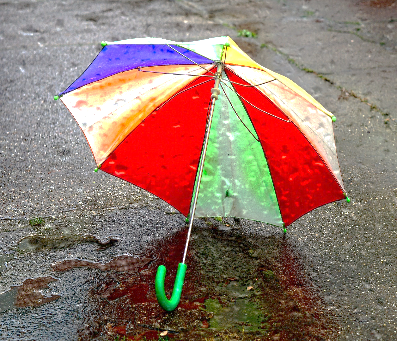 KITAS HELFEN KITASLiebe Eltern,im Kreis Ahrweiler hat die Flutkatastrophe viele Menschenleben gefordert und eine unvorstell-bare Verwüstung hinterlassen. Davon betroffen sind auch einige Kitas, die jetzt wieder ganz neu anfangen müssen. Die Katholische KiTa gGmbH Koblenz, die in diesem Bereich für die katholischen Kitas zuständig ist, berichtet, dass fünf ihrer Kitas zerstört wurden:  Kita St. Johannes der Apostel in DernauKita St. Pius in Bad Neuenahr-AhrweilerKita St. Laurentius in Bad Neuenahr-AhrweilerKita Blandine-Merten-Haus in Bad Neuenahr-AhrweilerKita St. Mauritius in Bad Neuenahr-Ahrweiler Heimersheim.Auch einige Erzieher*innen haben ihre Wohnungen mit allem Hab und Gut verloren und brauchen konkrete Unterstützung. Wie kann man jetzt dort sinnvoll helfen? Einige große Hilfsorganisationen haben bereits Spenden-Konten eingerichtet. Z.B. Caritas-International: https://www.caritas-international.de/spenden/online/fluten-deutschlandWer vor Ort eine Kita oder eine betroffenen Erzieher*in unterstützen will, kann über die zuständige Katholische Kita gGmbH Koblenz schnell und direkt helfen.Spenden-Adresse:Katholische Kita gGmbH Koblenz
IBAN: DE62 3706 0193 3011 6511 26Geben Sie beim Verwendungszweck jeweils an, wo genau Ihre Spende hingehen soll:für eine konkrete Kita: Spende Kita + Name der Einrichtungfür irgendeine Kita im Krisengebiet: Spende Hochwasser Kitaszur Unterstützung einer betroffenen Erzieher*in: Spende Mitarbeitende.Weitere Informationen finden Sie auf der Homepage der Katholische KiTa gGmbH Koblenz:Flutkatastrophe im Kreis Ahrweiler (kita-ggmbh-koblenz.de) und folgendem QR-Code: 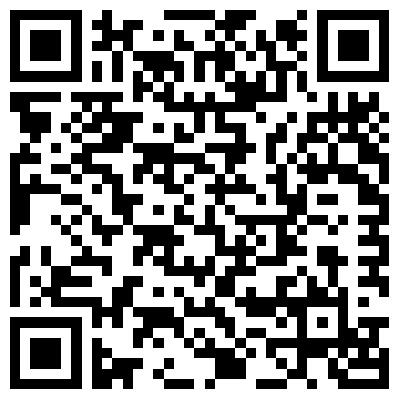    Prisca Forthofer   Herbert Adam                                                  (Unterschrift der Kita-Leitung)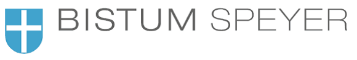                                                                                        Kita Sankt ….        